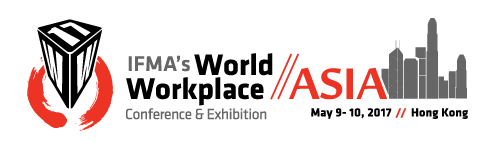 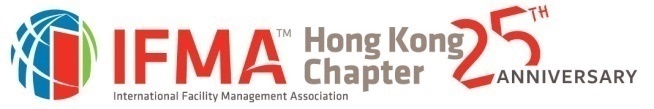 Asia Pacific Best Occupational Health and Safety AwardAward will be presented at IFMA HK Chapter 25th Anniversary Dinner & 2017 Asia Pacific Awards of Excellence Awards Presentation Ceremony on May 9, 2017 in the Hong Kong Jockey Club.                   This award recognizes a facility whose technology has had a substantial positive effect on contributing to the success of the facility and recognizes the best-managed occupational health and safety program. Criteria Questions:Policy Statement (15%)- Describe how policy statement is publicized and communicated with employees in easily understandable terms.  Employee orientation.Management Commitment (20%) 	- Demonstrate senior management is committed by providing resources such as time, money and personnel.Roles and Responsibilities (15%)- Demonstrate there is a clear roles and responsibilities of workers, first-line supervisors, management, and safety coordinator.  Including health and safety performances as part of employee performance reviewTraining (15%)- Introduction of new equipment, process or procedures.  Refresher, annual or periodic education and training to ensure skills and knowledge to all employeesProgram (15%)- Program should be available in a single written document and separate manuals have been developed for various elements, such as accident/incident investigation procedure, their use should be referred to in the main document.Effectiveness (20%)- Use an audit as before-the-fact measure of the effectiveness of an OHS program.- Demonstrate successful case to pre-amp accident / incident and follow up on deficiencies, remediate within target dates and share knowledge as lesson learnedRemarks: Nominator must be an IFMA member for a minimum of one year.Application should be submitted to World Workplace Asia 2017 Secretariat Office by March 31, 2017 to be considered:
Ms. Bernice Cheng
+852 25120111
hk-ifma.administrator@ifma.org.hkSubmittals should cover activities from January 1, 2015 to February 28, 2017. Each nomination should be based on either no more than 3 projects or 1 specific project, or 1 specific initiative as specified by each award within the calendar year.Nominator can submit more than one nomination for each category.Written submission with maximum 750 words describing the selected project(s) and why your project deserves to win.  Written submission should be in WORD format.A maximum of 5 pages of attachments and 3 testimonials you believe will support your entry and help judges to understand your project, e.g. High quality before-and-after photographs that are clearly captioned, explaining the image and the date the photograph was taken, to assist explaining and demonstrating the project Plans and layouts to assist explaining and demonstrating the project.Other evidence including media coverage, business endorsements, professional / industrial recognitions, partnership engagement or community feedback.All attachments should be in PDF format.